Итого: Выгода до 424 312 рублей !!!  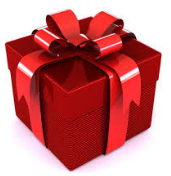 ЭмблемаНазваниеОписание сертификатаВыгодаКЛИЕНТЫКЛИЕНТЫКЛИЕНТЫКЛИЕНТЫ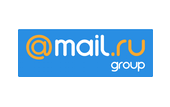 myTarget — рекламная платформа Mail.Ru GroupПривлечение клиентов в соцсетяхДо 50 000 рублей на рекламу в Одноклассниках, Вконтакте, Моем Мире и тематических проектах Mail.Ru GroupМаксимальная сумма бонуса составляет 50 000 рублей.Скидка 50 % на первую рекламную кампанию в сервисе myTarget (Mail.Ru Group). После первого пополнения баланса сумма денежных средств на аккаунте увеличится в два раза.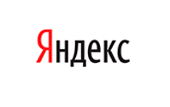 Яндекс. ДиректПривлечение клиентов через ИнтернетДарим 9000 рублейПодарок 9 000 рублейна первую рекламную кампанию для вашего бизнеса в Яндекс.Директе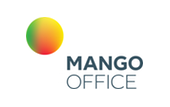 Mango OfficeКомплекс облачных продуктов для бизнеса: Виртуальная АТС, CRM, Центр Обработки Вызовов.Бонус 7 202 рублейБыстрая телефонизация офисаБонус 20 625 рублейПовышение Эффективности бизнесаБесплатное подключение федерального  и городских номеров, и 3 месяца скидка 50% на абонентскую плату за облачную АТС, номер, лицензии и трафик.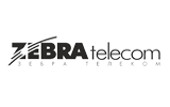 Zebra TelecomОператор связи Zebra Telecom предлагает участникам Клуба Клиентов Альфа-Банка подключить виртуальную АТС и номера 8-800 на эксклюзивных условиях.Экономия до 10 000 рублейНомер 8-800БЕСПЛАТНО подключение и без абонентской платыЭксклюзивные тарифы на звонки.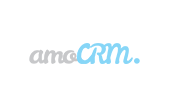 amoCRMСистема для ведения продажПростая и понятная система учета клиентов и сделок для отдела продаж.Бонус 4 497 рублей3 месяца бесплатноНеограниченный доступ по функциям и количеству пользователей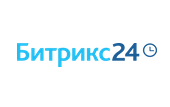 Битрикс24Полный комплект инструментов для управления продажами, задачами, проектами — всеми рабочими процессами внутри компании.Бонус 71 940 рублей6 месяцев верхнего тарифа «Компания» — бесплатно12 инструментов для организации работы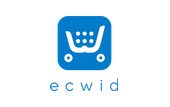 EcwidCовременный конструктор интернет-магазинов. Откройте интернет-магазин на своём сайте. Бесплатно и без навыков программированияЭкономия до 16 200 рублейБесплатный тарифпри переходе на платную версию годовая подписка — со скидкой 30%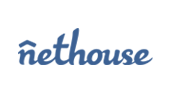 NethouseКонструктор сайтовСоздать сайт с Nethouse не сложнее, чем заполнить страничку в социальной сети.Бонус 5 000 рублейБесплатно– 3 месяца тарифа Бизнес– Регистрация домена RU или РФ– SEO-аудит сайта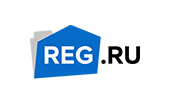 REG.RUВсё для безопасности сайта компанииБесплатный пакет сервисов включает домен, SSL-сертификат, хостинг и антивирус.Экономия 8 000 рублей4 сервиса для успешного старта и развития бизнес-сайтаБесплатно домен, хостинг, SSL-сертификат и антивирус и создайте сайт. Выберите полный пакет услуг или только то, что нужно именно вам.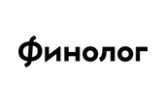 ФинологФинолог — сервис для малого бизнеса. Показывает все потоки денег в одном безопасном месте. Предсказывает кассовые разрывы. Помогает понять, куда уходят ваши деньги и где сократить расходы.Экономия до 60 700 рублей3 месяца бесплатного использования сервиса  +  4 часа бесплатных консультаций Помощь в учете и финансовом планировании = 25 000 р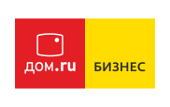 Дом.ru БизнесИнтернет и телефония для вашего бизнесаОптимальное решение для небольших компаний – безопасный интернет и умная облачная телефония.Экономия до 20 400 рублейКаждый месяц экономия до 23%На пакет услуг Дом.ru Бизнес для клиентов Альфа-Банка на все время действия контрактаФИНАНСЫФИНАНСЫФИНАНСЫФИНАНСЫ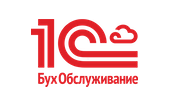 1С:Бух ОбслуживаниеПрофессиональные бухгалтерские услуги7500 рублей на самые востребованные бухгалтерские услуги и ПО.Экономия до 7 500 рублейЭкспресс-аудит бухучета и его восстановление. Облачная бухгалтерия «1С:Предприниматель 2015» - 6 месяцев бесплатно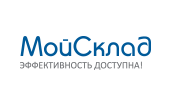 МойСкладТорговля и склад в облакеУдобная система учета и кассовая программа с поддержкой 54-ФЗ.Выгода 11 700 рублей3 месяца по тарифу Профессиональный с двумя розничными точками продаж —бесплатно.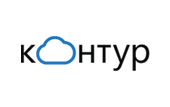 Контур. Эльба, Контур. бухгалтерияОнлайн-сервисы для бухгалтерии и бизнесаУдобные бухгалтерские сервисы для самостоятельных предпринимателей и совместной работы директора и бухгалтера.Экономия до 12 000 рублей6 месяцев ведения учета, расчета зарплаты, подготовки и отправки отчетности онлайн — подарок для новых ООО от Контур Бухгалтерии3 месяца — для ООО старше 90 дней и для ИП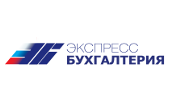 Экспресс БухгалтерияПолный цикл бухгалтерских услуг: Аудит, Кадровый консалтинг и аутсорсинг, Аутсорсинг заработной платы, Управленческий консалтинг, Финансовый анализ компании, Налоговое и юридическое консультирование для компаний и физических лицЭкономия до 7 500 рублей3 месяца по договору бухгалтерского обслуживания, при условии оплаты 6 месяцев единовременно по тарифам компании.Приятный бонус - 15% скидка помесячной оплаты при продлении договора бухгалтерского обслуживания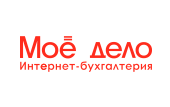 МоеДелоИнтернет-бухгалтерияУдобный онлайн-сервис для ведения бухгалтерского, кадрового и налогового учёта.Экономия 17 898 рублей3 месяца бесплатного обслуживания после регистрации в сервисе+3 месяца в подарок при оплате сервиса за 12 мес.МоеДелоИнтернет-бухгалтерияУдобный онлайн сервис для ведения бухгалтерского, кадрового и налогового учёта. Интегрирован с интернет-банком Альфа-БанкаЭкономия 17 898 рублей3 месяца бесплатного обслуживания после регистрации в сервисе+3 месяца в подарок при оплате сервиса за 12 мес.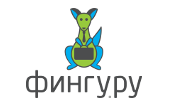 ФингуруОтдел бухгалтерии в вашем мобильномЖивой бухгалтер, а не виртуальный онлайн-сервис. Вы занимаетесь бизнесом - Фингуру занимается вашей бухгалтериейЭкономия до 24 000 рублейЗ месяца бесплатного ведения учета, расчета зарплаты, подготовки и отправки отчетности онлайн. Предоставляются сразу после постановки на обслуживание в ФингуруЮридическая поддержкаЮридическая поддержкаЮридическая поддержкаЮридическая поддержка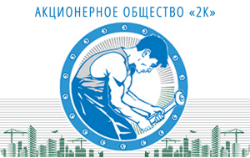 Акционерное общество «2К»Юридические услугиЮридические консультации по текущей деятельности, а также разрешение судебных споров.Оценочные услугиОпределение рыночной стоимости любых объектов оценки (имущество, бизнес, права требования и др.)Подарок 5 000 рублейПредоставляется сертификат номиналом в 5000 руб. на первое обращение.При последующих обращениях действует скидка 20% на юридические услуги на постоянной основе.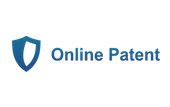 Online PatentРегистрация товарного знака. Предоставляют скидку 5 000 рублей на регистрацию товарного знака.Скидка 5000 рублейНа услуги по регистрации товарного знака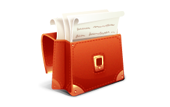 Расчетный счет в надежном БанкеОткройте счет в Альфа-Банке за 24 часа. Менеджер приедет в удобное для вас время, поможет подобрать тариф и подготовить документы.Откройте счет в Альфа-Банке за 24 часа. Менеджер приедет в удобное для вас время, поможет подобрать тариф и подготовить документы.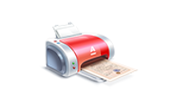 Подготовка документов для бизнесаСервис для подготовки полного пакета документов для регистрации ООО и ИП.Сервис для подготовки полного пакета документов для регистрации ООО и ИП.СОТРУДНИКИСОТРУДНИКИСОТРУДНИКИСОТРУДНИКИ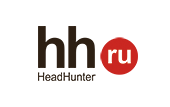 Headhunter.ruПоиск профессионаловВакансия «Премиум» на hh.ru – эффективный инструмент для закрытия срочных/«горящих», либо сложных вакансий.Подарок 8 000 рублейБесплатное размещение одной вакансии «Премиум»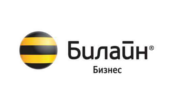 БилайнНабор полезных услуг для бизнеса90 дней подключения к платформе «Мобильное Предприятие» в подарокЭкономия 4 050 рублей90 дней подключения платформы «Мобильное Предприятие» бесплатно +Cпециальные тарифы на VoIP-сервисы от Билайн «Бизнес».БилайнСовременная телефония без проводовСовременная телефония без проводов поможет сократить расходы на связь.Экономия 4 050 рублей90 дней подключения платформы «Мобильное Предприятие» бесплатно +Cпециальные тарифы на VoIP-сервисы от Билайн «Бизнес».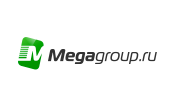 Megagroup.ruСоздание сайтов для БизнесаРазработаем любой тип сайта - БесплатноЭкономия до 16 400 рублейЕсли нет сайта, Бесплатно:— Создание сайта Компании,— Создание Интернет-магазина ,+ 1 год обслуживание сайта бесплатно+ CRM на 1 год в подарокЕсли есть сайт, Бесплатно:— Создание сайта ,— Перенос материалов с сайта на новый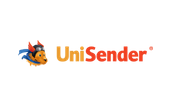 UniSenderСервис для email рассылок.Курс обучения продажам с помощью рассылок и 5000 рублей на счет в подарок.В подарок 14 000 рублей5000 руб. на счет в UniSender для оплаты отправки email-рассылокПолучайте бонусы от UniSender и увеличивайте продажи, встраивая рассылки в ваши бизнес процессы.Видеокурс из 18 уроков стоимостью 9000 рублей бесплатно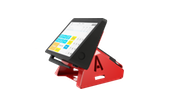 Альфа-КассаАльфа-КассаКассовая техника 54-ФЗ для малого бизнеса и ИП. Удобное решение "под ключ" под потребности вашего бизнеса.Бесплатный вебинар о "правильных" фискальных накопителях, налоговом вычете и как онлайн-касса поможет увеличить продажи.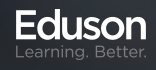 ЭдюсонЭдюсон — бизнес-образование для предпринимателей и сотрудников компанийБолее 900 онлайн-курсов по продажам, менеджменту, финансам для руководителей и сотрудниковПодарок  7 700 рублей11 курсов по продажам — в подарокВидео-курсы, бизнес-кейсы, анимированные презентации, тестыКруглосуточный доступ с компьютера, планшета, смартфона по всей России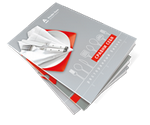 Сравни СебяОценить свой бизнес, сравнить его с конкурентами и понять, насколько эффективно работает команда, — важное дело для каждого предпринимателя. Зачастую на это просто не хватает времени."Сравни себя" — это серия брошюр с практическими рекомендациями по улучшению бизнеса в ключевых отраслях малого бизнеса.Получить брошюру «Сравни себя» вы можете в личном кабинете Клуба Клиентов.Оценить свой бизнес, сравнить его с конкурентами и понять, насколько эффективно работает команда, — важное дело для каждого предпринимателя. Зачастую на это просто не хватает времени."Сравни себя" — это серия брошюр с практическими рекомендациями по улучшению бизнеса в ключевых отраслях малого бизнеса.Получить брошюру «Сравни себя» вы можете в личном кабинете Клуба Клиентов.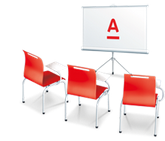 ОбучениеВебинарыВстречи Клуба Клиентов, советы Игоря Манна, семинары с экспертами Яндекса, - находим точки роста бизнеса.Записи семинаров, вебинаров и другие полезные видео для бизнесаВстречи Клуба Клиентов, советы Игоря Манна, семинары с экспертами Яндекса, - находим точки роста бизнеса.Записи семинаров, вебинаров и другие полезные видео для бизнесаТренингиБизнес ИгрыПрофессиональное и личностное развитие в области управления, продаж, маркетинга и др.Профессиональное и личностное развитие в области управления, продаж, маркетинга и др.